 INFORMATION FOR OFFICE USE ONLYMinistryName:   Address:   Phone:         Email:   EIN (Federal Tax ID):     Previous or Current MinisterName:   Start Date:         End Date:   Board of Trustees PresidentName:   Address:   Phone:         Email:   Term Start Date:         Term End Date:   Contact InformationFor questions regarding the description of the ministry, contact:   Vacancy Packet prepared by:       Date: List below the contact person and an alternate contact who will receive the candidates’ emailed resumes. S/he will also be the candidates’ contact person for more information.Primary Contact Name:   Phone:         Email:   Secondary Contact Name:   Phone:         Email:   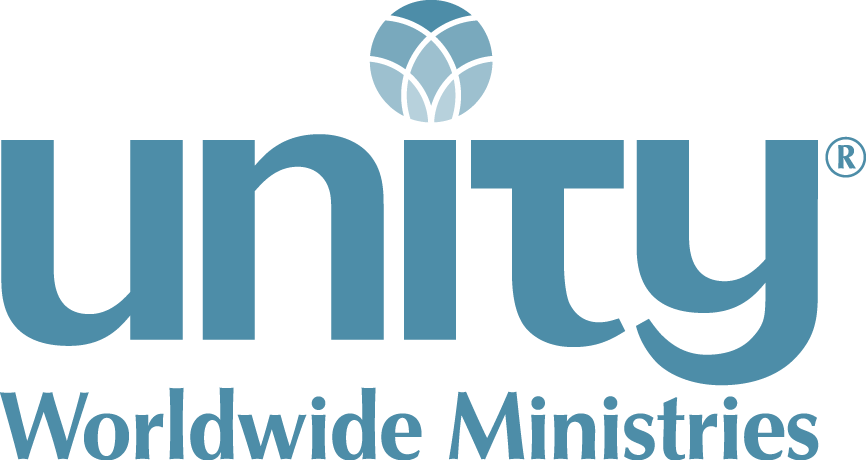 Release of Information Authorization					  Board President					  Date I, the Board President ofon behalf of the Board of Trustees, authorize ministerial applicants to obtain any pertinent information regarding ministry history from the permanent ministry file in Unity Worldwide Ministries’ home office.the Board of Trustees, authorize ministerial applicants to obtain any pertinent information regarding ministry history from the permanent ministry file in Unity Worldwide Ministries’ home office.the Board of Trustees, authorize ministerial applicants to obtain any pertinent information regarding ministry history from the permanent ministry file in Unity Worldwide Ministries’ home office.the Board of Trustees, authorize ministerial applicants to obtain any pertinent information regarding ministry history from the permanent ministry file in Unity Worldwide Ministries’ home office.